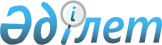 Маңғыстау аудандық мәслихатының 2019 жылғы 8 қаңтардағы № 22/256 "2019-2021 жылдарға арналған аудандық бюджет туралы" шешіміне өзгерістер енгізу туралыМаңғыстау облысы Маңғыстау аудандық мәслихатының 2019 жылғы 6 қарашадағы № 32/356 шешімі. Маңғыстау облысы Әділет департаментінде 2019 жылғы 12 қарашада № 4022 болып тіркелді
      Қазақстан Республикасының 2008 жылғы 4 желтоқсандағы Бюджет кодексіне, Қазақстан Республикасының 2001 жылғы 23 қаңтардағы "Қазақстан Республикасындағы жергілікті мемлекеттік басқару және өзін-өзі басқару туралы" Заңына және Маңғыстау облыстық мәслихатының 2019 жылғы 25 қазандағы № 31/365 "Маңғыстау облыстық мәслихатының 2018 жылғы 12 желтоқсандағы № 22/265 "2019-2021 жылдарға арналған облыстық бюджет туралы" шешіміне өзгерістер енгізу туралы" шешіміне (нормативтік құқықтық актілерді мемлекеттік тіркеу Тізілімінде № 4010 болып тіркелген) сәйкес, Маңғыстау аудандық мәслихаты ШЕШІМ ҚАБЫЛДАДЫҚ:
      1. "2019-2021 жылдарға арналған аудандық бюджет туралы" Маңғыстау аудандық мәслихатының 2019 жылғы 8 қаңтардағы № 22/256 (нормативтік құқықтық актілерді мемлекеттік тіркеу Тізілімінде № 3779 болып тіркелген, 2019 жылғы 21 қаңтарда Қазақстан Республикасы нормативтік құқықтық актілердің Эталондық бақылау банкінде жарияланған) шешіміне келесідей өзгерістер мен толықтыру енгізілсін:
      көрсетілген шешімнің 1 тармағы жаңа редакцияда жазылсын:
      "1. 2019-2021 жылдарға арналған аудандық бюджет тиісінше осы шешімнің 1, 2 және 3 қосымшаларына сәйкес, оның ішінде 2019 жылға келесідей көлемдерде бекітілсін:
      1) кірістер – 12 181 679,9 мың теңге, оның ішінде:
      салықтық түсімдер бойынша – 5 525 287,5 мың теңге;
      салықтық емес түсімдер бойынша – 19 563,9 мың теңге;
      негізгі капиталды сатудан түсетін түсімдер бойынша– 39 156,0 мың теңге;
      трансферттердің түсімдері бойынша – 6 597 672,5 мың теңге;
      2) шығындар – 12 212 675,2 мың теңге;
      3) таза бюджеттік кредиттеу – 139 661,5 мың теңге, оның ішінде:
      бюджеттік кредиттер – 189 375,0 мың теңге; 
      бюджеттік кредиттерді өтеу – 49 713,5 мың теңге;
      4) қаржы активтерімен операциялар бойынша сальдо – 0 теңге, оның ішінде:
      қаржы активтерін сатып алу – 0 теңге;
      мемлекеттің қаржы активтерін сатудан түсетін түсімдер – 0 теңге;
      5) бюджет тапшылығы (профициті) – - 170 656,8 мың теңге;
      6) бюджет тапшылығын қаржыландыру (профицитін пайдалану) – 170 656,8 мың теңге, оның ішінде:
      қарыздар түсімі – 189 375,0 мың теңге;
      қарыздарды өтеу – 49 713,5 мың теңге;
      бюджет қаражатының пайдаланылатын қалдықтары – 30 995,3 мың теңге."; 
      2 тармақ жаңа редакцияда жазылсын:
      "2. 2019 жылға арналған бюджеттен ауылдар мен ауылдық округтердің бюджеттеріне 917 025,0 мың теңге сомасында субвенция бөлінгені ескерілсін, оның ішінде:
      Шетпе ауылына – 442 934,0 мың теңге;
      Жыңғылды ауылына – 88 020,0 мың теңге;
      Сайөтес ауылдық округіне – 81 546,0 мың теңге;
      Тұщықұдық ауылдық округіне – 56 541,0 мың теңге;
      Қызан ауылына – 57 684,0 мың теңге;
      Ақтөбе ауылдық округіне – 66 171,0 мың теңге;
      Шайыр ауылдық округіне – 63 840,0 мың теңге;
      Жармыш ауылына – 60 289,0 мың теңге.";
      2-1 тармақ жаңа редакцияда жазылсын:
      "2-1. 2019 жылға арналған аудандық бюджеттен ауылдар мен ауылдық округтердің бюджеттеріне 98 530,0 мың теңге сомасында ағымдағы нысаналы трансферттердің бөлінгені ескерілсін, оның ішінде:
      Шетпе ауылына – 37 807,0 мың теңге;
      Жыңғылды ауылына – 13 099,0 мың теңге;
      Сайөтес ауылдық округіне – 8 446,0 мың теңге;
      Тұщықұдық ауылдық округіне – 7 073,0 мың теңге;
      Қызан ауылына – 7 272,0 мың теңге;
      Ақтөбе ауылдық округіне – 8 182,0 мың теңге;
      Шайыр ауылдық округіне – 8 261,0 мың теңге;
      Жармыш ауылына – 8 390,0 мың теңге.";
      3 тармақтың 3) тармақшасы жаңа редакцияда жазылсын:
      "3) төлем көзінен салық салынбайтын табыстардан ұсталатын жеке табыс салығы – 100 пайыз;";
      4 тармақта: 
      бірінші, екінші, төртінші, бесінші, жетінші, сегізінші және тоғызыншы абзацтар жаңа редакцияда жазылсын:
      "424 813,0 мың теңге – бастауыш, негізгі және жалпы орта білім беру ұйымдарының мұғалімдері мен педагог-психологтарының еңбегіне ақы төлеуді ұлғайтуға;
      361 191,0 мың теңге – азаматтық қызметшілердің жекелеген санаттарының, мемлекеттік бюджет қаражаты есебінен ұсталатын ұйымдар қызметкерлерінің, қазыналық кәсіпорындар қызметкерлерінің жалақысын көтеруге;
      308 587,0 мың теңге – "Ауыл - Ел бесігі" жобасы шеңберінде ауылдық елді мекендердегі әлеуметтік және инженерлік инфракұрылым бойынша іс-шараларды іске асыруға;
      904 199,0 мың теңге – көлік инфрақұрылымының басым жобаларын қаржыландыруға;
      215 597,0 мың теңге – мемлекеттік атаулы әлеуметтік көмекті төлеуге;
      5 137,0 мың теңге – халықты жұмыспен қамту орталықтарына әлеуметтік жұмыс жөніндегі консультанттар мен ассистенттерді енгізуге;
      7 626,5 мың теңге – Қазақстан Республикасында мүгедектердің құқықтарын қамтамасыз етуге және өмір сүру сапасын жақсартуға.";
      6 тармақтың бірінші абзацы жаңа редакцияда жазылсын:
      "1 553 219,0 мың теңге – Шетпе ауылында кәріз тазарту имаратының және кәріз жүйесінің құрылысына.";
      6 тармақ келесідей мазмұнда екінші абзацпен толықтырылсын:
      "1 000 000,0 мың теңге – "Шетпе-Қызан 49-85 км (Тасмұрын-Мәстек аралығы) автокөлік жолын қайта құрылымдауға."; 
      8 тармақ жаңа редакцияда жазылсын:
      "8. 2019 жылға аудан әкімдігінің резерві 27 417,0 мың теңге сомасында бекітілсін.";
      көрсетілген шешімнің 1 қосымшасы осы шешімнің қосымшасына сәйкес жаңа редакцияда жазылсын.
      2. "Маңғыстау аудандық мәслихатының аппараты" мемлекеттік мекемесі (аппарат басшысы Е. Қалиев) осы шешімнің әділет органдарында мемлекеттік тіркелуін, оның Қазақстан Республикасы нормативтік құқықтық актілерінің эталондық бақылау банкі мен бұқаралық ақпарат құралдарында ресми жариялануын қамтамасыз етсін.
      3. Осы шешімнің орындалуын бақылау Маңғыстау ауданы әкімінің орынбасары Т. Қылаңовқа жүктелсін.
      4. Осы шешім 2019 жылдың 1 қаңтарынан бастап қолданысқа енгізіледі. 2019 жылға арналған аудандық бюджет
					© 2012. Қазақстан Республикасы Әділет министрлігінің «Қазақстан Республикасының Заңнама және құқықтық ақпарат институты» ШЖҚ РМК
				
      Сессия төрағасы 

Б.Заханов

      Маңғыстау аудандық мәслихатының хатшысы 

А.Сарбалаев
Маңғыстау аудандық мәслихатының2019 жылғы "6" қарашадағы№ 32/356 шешімінеқосымшаМаңғыстау аудандық мәслихатының2019 жылғы 8 қаңтардағы№ 22/256 шешіміне1 қосымша
Санаты
Сыныбы
Кіші сыныбы
А т а у ы
Сомасы, мың теңге
Санаты
Сыныбы
Кіші сыныбы
А т а у ы
1.Кірістер
12 181 679,9
1
Салықтық түсімдер
5 525 287,5
0 1
Табыс салығы
561 928,0
2
Жеке табыс салығы
561 928,0
0 3
Әлеуметтік салық
550 223,0
1
Әлеуметтік салық
550 223,0
0 4
Меншікке салынатын салықтар
4 356 711,5
1
Мүлікке салынатын салықтар
4 288 636,5
3
Жер салығы
6 810,0
4
Көлік құралдарына салынатын салық
59 846,0
5
Бірыңғай жер салығы
1 419,0
0 5
Тауарларға, жұмыстарға және қызметтерге салынатын iшкi салықтар
55 268,0
2
Акциздер
1 348,0
3
Табиғи және басқа ресурстарды пайдаланғаны үшін түсетін түсімдер 
48 297,0
4
Кәсіпкерлік және кәсіби қызметті жүргізгені үшін алынатын алымдар
5 623,0
0 8
Заңдық маңызы бар әрекеттерді жасағаны және (немесе) оған уәкілеттігі бар мемлекеттік органдар немесе лауазымды адамдар құжаттар бергені үшін алынатын міндетті төлемдер
1 157,0
1
Мемлекеттік баж 
1 157,0
2
Салықтық емес түсімдер
19 563,9
0 1
Мемлекеттік меншіктен түсетін кірістер
7 137,8
1
Мемлекеттік кәсіпорындардың таза кірісі бөлігінің түсімдері
112,0
5
Мемлекет меншігіндегі мүлікті жалға беруден түсетін кірістер
6 951,0
7
Мемлекеттік бюджеттен берілген кредиттер бойынша сыйақылар
74,8
0 2
Мемлекеттік бюджеттен қаржыландырылатын мемлекеттік мекемелердің тауарларды (жұмыстарды, қызметтерді) өткізуінен түсетін түсімдер
2 962,0
1
Мемлекеттік бюджеттен қаржыландырылатын мемлекеттік мекемелердің тауарларды (жұмыстарды, қызметтерді) өткізуінен түсетін түсімдер
2 962,0
0 4
Мемлекеттік бюджеттен қаржыландырылатын, сондай-ақ Қазақстан Республикасы Ұлттық Банкінің бюджетінен (шығыстар сметасынан) қамтылатын және қаржыландырылатын мемлекеттік мекемелер салатын айыппұлдар, өсімпұлдар, санкциялар, өндіріп алулар
3 405,1
1
Мұнай секторы ұйымдарынан және Жәбірленушілерге өтемақы қорына түсетін түсімдерді қоспағанда, мемлекеттік бюджеттен қаржыландырылатын, сондай-ақ Қазақстан Республикасы Ұлттық Банкінің бюджетінен (шығыстар сметасынан) қамтылатын және қаржыландырылатын мемлекеттік мекемелер салатын айыппұлдар, өсімпұлдар, санкциялар, өндіріп алулар
3 405,1
0 6
Басқа да салықтық емес түсімдер
6 059,0
1
Басқа да салықтық емес түсімдер
6 059,0
3
Негізгі капиталды сатудан түсетін түсімдер
39 156,0
0 1
Мемлекеттік мекемелерге бекітілген мемлекеттік мүлікті сату
8 219,0
1
Мемлекеттік мекемелерге бекітілген мемлекеттік мүлікті сату
8 219,0
0 3
Жерді және материалдық емес активтерді сату
30 937,0
1
Жерді сату
30 937,0
4
Трансферттердің түсімдері
6 597 672,5
0 2
Мемлекеттiк басқарудың жоғары тұрған органдарынан түсетiн трансферттер
6 597 672,5
2
Облыстық бюджеттен түсетiн трансферттер
6 597 672,5
Функцио налдық топ
Бюджеттік бағдарламалардың әкімшісі
Бағдарлама
А т а у ы
Сомасы, мың теңге
Функцио налдық топ
Бюджеттік бағдарламалардың әкімшісі
Бағдарлама
А т а у ы
2. Шығындар
12 212 675,2
01
Жалпы сипаттағы мемлекеттiк қызметтер 
471 104,5
112
Аудан (облыстық маңызы бар қала) мәслихатының аппараты
27 178,0
001
Аудан (облыстық маңызы бар қала) мәслихатының қызметін қамтамасыз ету жөніндегі қызметтер
27 178,0
122
Аудан (облыстық маңызы бар қала) әкімінің аппараты
148 224,0
001
Аудан (облыстық маңызы бар қала) әкімінің қызметін қамтамасыз ету жөніндегі қызметтер 
148 224,0
123
Қаладағы аудан, аудандық маңызы бар қала, кент, ауыл, ауылдық округ әкімінің аппараты
108 774,0
001
Қаладағы аудан, аудандық маңызы бар қаланың, кент, ауыл, ауылдық округ әкімінің қызметін қамтамасыз ету жөніндегі қызметтер
108 774,0
458
Ауданның (облыстық маңызы бар қаланың) тұрғын үй-коммуналдық шаруашылығы, жолаушылар көлігі және автомобиль жолдары бөлімі
33 984,0
001
Жергілікті деңгейде тұрғын үй-коммуналдық шаруашылығы, жолаушылар көлігі және автомобиль жолдары саласындағы мемлекеттік саясатты іске асыру жөніндегі қызметтер
33 984,0
459
Ауданның (облыстық маңызы бар қаланың) экономика және қаржы бөлімі
70 183,0
010
Жекешелендіру, коммуналдық меншікті басқару, жекешелендіруден кейінгі қызмет және осыған байланысты дауларды реттеу 
6 666,0
001
Ауданның (облыстық маңызы бар қаланың) экономикалық саясаттын қалыптастыру мен дамыту, мемлекеттік жоспарлау, бюджеттік атқару және коммуналдық меншігін басқару саласындағы мемлекеттік саясатты іске асыру жөніндегі қызметтер
63 517,0
467
Ауданның (облыстық маңызы бар қаланың) құрылыс бөлімі
0
040
Мемлекеттік органдардың объектілерін дамыту
0
486
Ауданның (облыстық маңызы бар қаланың) жер қатынастары, сәулет және қала құрылысы бөлімі
24 666,5
001
Жергілікті деңгейде жер қатынастары, сәулет және қала құрылысын реттеу саласындағы мемлекеттік саясатты іске асыру жөніндегі қызметтер
24 666,5
472
Ауданның (облыстық маңызы бар қаланың) құрылыс, сәулет және қала құрылысы бөлімі
601,0
040
Мемлекеттік органдардың объектілерін дамыту
601,0
801
Ауданның (облыстық маңызы бар қаланың) жұмыспен қамту, әлеуметтік бағдарламалар және азаматтық хал актілерін тіркеу бөлімі
57 494,0
001
Жергілікті деңгейде жұмыспен қамту, әлеуметтік бағдарламалар және азаматтық хал актілерін тіркеу саласындағы мемлекеттік саясатты іске асыру жөніндегі қызметтер
57 494,0
02
Қорғаныс
16 069,0
122
Аудан (облыстық маңызы бар қала) әкімінің аппараты
16 069,0
005
Жалпыға бірдей әскери міндетті атқару шеңберіндегі іс-шаралар
16 069,0
03
Қоғамдық тәртіп, қауіпсіздік, құқықтық, сот, қылмыстық-атқару қызметі
2 992,0
458
Ауданның (облыстық маңызы бар қаланың) тұрғын үй-коммуналдық шаруашылығы, жолаушылар көлігі және автомобиль жолдары бөлімі
2 992,0
021
Елді мекендерде жол қозғалысы қауіпсіздігін қамтамасыз ету
2 992,0
499
Ауданның (облыстық маңызы бар қаланың) азаматтық хал актілерін тіркеу бөлімі
0
001
Жергілікті деңгейде азаматтық хал актілерін тіркеу саласындағы мемлекеттік саясатты іске асыру жөніндегі қызметтер
0
04
Бiлiм беру
4 536 241,9
123
Қаладағы аудан, аудандық маңызы бар қала, кент, ауыл, ауылдық округ әкімінің аппараты
130 718,0
004
Мектепке дейінгі тәрбие мен оқыту ұйымдарының қызметін қамтамасыз ету
130 718,0
464
Ауданның (облыстық маңызы бар қаланың) білім бөлімі
4 198 152,0
009
Мектепке дейінгі тәрбие мен оқыту ұйымдарының қызметін қамтамасыз ету
45 600,0
003
Жалпы білім беру
3 890 422,0
006
Балаларға қосымша білім беру
75 303,0
001
Жергілікті деңгейде білім беру саласындағы мемлекеттік саясатты іске асыру жөніндегі қызметтер
34 573,0
005
Ауданның (облыстық маңызы бар қаланың) мемлекеттiк бiлiм беру мекемелер үшiн оқулықтар мен оқу-әдiстемелiк кешендерді сатып алу және жеткiзу
145 441,0
007
Аудандық (қалалық) ауқымдағы мектеп олимпиадаларын және мектептен тыс іс-шараларды өткізу
4 959,0
015
Жетім баланы (жетім балаларды) және ата аналарының қамқорынсыз қалған баланы (балаларды) күтіп-ұстауға қамқоршыларға (қорғаншыларға) ай сайынға ақшалай қаражат төлемі
1 854,0
467
Ауданның (облыстық маңызы бар қаланың) құрылыс бөлімі
0
024
Бастауыш, негізгі орта және жалпы орта білім беру объектілерін салу және реконструкциялау
0
802
Ауданның (облыстық маңызы бар қаланың) мәдениет, дене шынықтыру және спорт бөлімі
206 371,9
017
Балалар мен жасөспірімдерге спорт бойынша қосымша білім беру
206 371,9
472
Ауданның (облыстық маңызы бар қаланың) құрылыс, сәулет және қала құрылысы бөлімі
1 000,0
022
Бастауыш, негізгі орта және жалпы орта білім беру объектілерін салу және реконструкциялау
1 000,0
06
Әлеуметтiк көмек және әлеуметтiк қамсыздандыру
892 473,5
464
Ауданның (облыстық маңызы бар қаланың) білім бөлімі
1 337,0
030
Патронат тәрбиешілерге берілген баланы (балаларды) асырап бағу
1 337,0
123
Қаладағы аудан, аудандық маңызы бар қала, кент, ауыл, ауылдық округ әкімінің аппараты
1 993,0
003
Мұқтаж азаматтарға үйінде әлеуметтік көмек көрсету
1 993,0
451
Ауданның (облыстық маңызы бар қаланың) жұмыспен қамту және әлеуметтік бағдарламалар бөлімі
0
005
Мемлекеттік атаулы әлеуметтік көмек 
0
002
Жұмыспен қамту бағдарламасы
0
004
Ауылдық жерлерде тұратын денсаулық сақтау, білім беру, әлеуметтік қамтамасыз ету, мәдениет, спорт және ветеринар мамандарына отын сатып алуға Қазақстан Республикасының заңнамасына сәйкес әлеуметтік көмек көрсету
0
006
Тұрғын үйге көмек көрсету
0
007
Жергілікті өкілетті органдардың шешімі бойынша мұқтаж азаматтардың жекелеген топтарына әлеуметтік көмек
0
010
Үйден тәрбиеленіп оқытылатын мүгедек балаларды материалдық қамтамасыз ету
0
014
Мұқтаж азаматтарға үйде әлеуметтiк көмек көрсету
0
017
Оңалтудың жеке бағдарламасына сәйкес мұқтаж мүгедектердi мiндеттi гигиеналық құралдармен қамтамасыз ету, қозғалуға қиындығы бар бірінші топтағы мүгедектерге жеке көмекшінің және есту бойынша мүгедектерге қолмен көрсететiн тіл маманының қызметтерін ұсыну 
0
023
Жұмыспен қамту орталықтарының қызметін қамтамасыз ету
0
001
Жергілікті деңгейде халық үшін әлеуметтік бағдарламаларды жұмыспен қамтуды қамтамасыз етуді іске асыру саласындағы мемлекеттік саясатты іске асыру жөніндегі қызметтер
0
011
Жәрдемақыларды және басқа да әлеуметтік төлемдерді есептеу, төлеу мен жеткізу бойынша қызметтерге ақы төлеу
0
050
Қазақстан Республикасында мүгедектердің құқықтарын қамтамасыз етуге және өмір сүру сапасын жақсарту 
0
458
Ауданның (облыстық маңызы бар қаланың) тұрғын үй-коммуналдық шаруашылығы, жолаушылар көлігі және автомобиль жолдары бөлімі
3 220,5
050
Қазақстан Республикасында мүгедектердің құқықтарын қамтамасыз етуге және өмір сүру сапасын жақсарту 
220,5
094
Әлеуметтік көмек ретінде тұрғын үй сертификаттарын беру
3 000,0
801
Ауданның (облыстық маңызы бар қаланың) жұмыспен қамту, әлеуметтік бағдарламалар және азаматтық хал актілерін тіркеу бөлімі
885 923,0
010
Мемлекеттік атаулы әлеуметтік көмек 
372 866,0
004
Жұмыспен қамту бағдарламасы
139 556,0
006
Ауылдық жерлерде тұратын денсаулық сақтау, білім беру, әлеуметтік қамтамасыз ету, мәдениет, спорт және ветеринар мамандарына отын сатып алуға Қазақстан Республикасының заңнамасына сәйкес әлеуметтік көмек көрсету
30 383,1
007
Тұрғын үйге көмек көрсету
656,0
009
Үйден тәрбиеленіп оқытылатын мүгедек балаларды материалдық қамтамасыз ету
2 742,0
011
Жергілікті өкілетті органдардың шешімі бойынша мұқтаж азаматтардың жекелеген топтарына әлеуметтік көмек
266 017,0
014
Мұқтаж азаматтарға үйде әлеуметтiк көмек көрсету
11 916,0
017
Оңалтудың жеке бағдарламасына сәйкес мұқтаж мүгедектердi мiндеттi гигиеналық құралдармен қамтамасыз ету, қозғалуға қиындығы бар бірінші топтағы мүгедектерге жеке көмекшінің және есту бойынша мүгедектерге қолмен көрсететiн тіл маманының қызметтерін ұсыну 
14 998,0
023
Жұмыспен қамту орталықтарының қызметін қамтамасыз ету
35 566,0
018
Жәрдемақыларды және басқа да әлеуметтік төлемдерді есептеу, төлеу мен жеткізу бойынша қызметтерге ақы төлеу
3 816,9
050
Қазақстан Республикасында мүгедектердің құқықтарын қамтамасыз етуге және өмір сүру сапасын жақсарту 
7 406,0
07
Тұрғын үй-коммуналдық шаруашылық
1 720 479,3
467
Ауданның (облыстық маңызы бар қаланың) құрылыс бөлімі
1 266 381,7
003
Коммуналдық тұрғын үй қорының тұрғын үйін жобалау және (немесе) салу, реконструкциялау
3 000,0
004
Инженерлік-коммуникациялық инфрақұрылымды жобалау, дамыту және (немесе) жайластыру
1 207 652,5
005
Коммуналдық шаруашылығын дамыту
 0
006
Сумен жабдықтау және су бұру жүйесін дамыту 
55 729,2
123
Қаладағы аудан, аудандық маңызы бар қала, кент, ауыл, ауылдық округ әкімінің аппараты
40 081,0
008
Елді мекендердегі көшелерді жарықтандыру
5 573,0
009
Елді мекендердің санитариясын қамтамасыз ету
2 760,0
011
Елді мекендерді абаттандыру мен көгалдандыру
31 748,0
458
Ауданның (облыстық маңызы бар қаланың) тұрғын үй-коммуналдық шаруашылығы, жолаушылар көлігі және автомобиль жолдары бөлімі
42 915,0
028
Коммуналдық шаруашылығын дамыту
19 995,0
033
Инженерлік-коммуникациялық инфрақұрылымды жобалау, дамыту және (немесе) жайластыру
22 920,0
472
Ауданның (облыстық маңызы бар қаланың) құрылыс, сәулет және қала құрылысы бөлімі
371 101,6
003
Коммуналдық тұрғын үй қорының тұрғын үйін жобалау және (немесе) салу, реконструкциялау
1 837,0
004
Инженерлік-коммуникациялық инфрақұрылымды жобалау, дамыту және (немесе) жайластыру
363 471,8
005
Коммуналдық шаруашылығын дамыту
500,0
006
Сумен жабдықтау және су бұру жүйесін дамыту 
5 292,8
08
Мәдениет, спорт, туризм және ақпараттық кеңістiк
462 448,5
467
Ауданның (облыстық маңызы бар қаланың) құрылыс бөлімі
49 542,2
011
Мәдениет объектілерін дамыту
49 542,2
802
Ауданның (облыстық маңызы бар қаланың) мәдениет, дене шынықтыру және спорт бөлімі
356 604,0
005
Mәдени-демалыс жұмысын қолдау
235 733,0
007
Аудандық (облыстық маңызы бар қалалық) деңгейде спорттық жарыстар өткiзу
10 763,0
008
Әртүрлi спорт түрлерi бойынша аудан (облыстық маңызы бар қала) құрама командаларының мүшелерiн дайындау және олардың облыстық спорт жарыстарына қатысуы
16 172,0
004
Аудандық (қалалық) кiтапханалардың жұмыс iстеуi
69 506,0
001
Жергілікті деңгейде мәдениет, дене шынықтыру және спорт саласында мемлекеттік саясатты іске асыру жөніндегі қызметтер
24 430,0
470
Аудандық (облыстық маңызы бар қаланың) ішкі саясат және тілдерді дамыту бөлімі
54 844,5
001
Жергілікті деңгейде ақпарат, мемлекеттілікті нығайту және азаматтардың әлеуметтік оптимизімін қалыптастыру саласындағы мемлекеттік саясатты іске асыру жөніндегі қызметтер
29 282,5
004
Жастар саясаты саласында іс-шараларды іске асыру
20 474,0
005
Мемлекеттік ақпараттық саясат жүргізу жөніндегі қызметтер
5 088,0
472
Ауданның (облыстық маңызы бар қаланың) құрылыс, сәулет және қала құрылысы бөлімі
1 457,8
011
Мәдениет объектілерін дамыту
1 457,8
10
Ауыл, су, орман, балық шаруашылығы, ерекше қорғалатын табиғи аумақтар, қоршаған ортаны және жануарлар дүниесін қорғау, жер қатынастары
169 452,4
459
Ауданның (облыстық маңызы бар қаланың) экономика және қаржы бөлімі
35 072,9
099
Мамандарға әлеуметтік қолдау көрсету жөніндегі шараларды іске асыру
35 072,9
474
Ауданның (облыстық маңызы бар қаланың) ауыл шаруашылығы және ветеринария бөлімі
124 182,0
001
Жергілікті деңгейде ауыл шаруашылығы және ветеринария саласындағы мемлекеттік саясатты іске асыру жөніндегі қызметтер
30 544,0
007
Қаңғыбас иттер мен мысықтарды аулауды және жоюды ұйымдастыру
3 000,0
012
Ауыл шаруашылығы жануарларын сәйкестендіру жөніндегі іс-шараларды өткізу 
22 962,0
013
Эпизоотияға қарсы іс-шаралар жүргізу
66 576,0
032
Ведомстволық бағыныстағы мемлекеттік мекемелер мен ұйымдардың күрделі шығыстары
1 100,0
463
Ауданның (облыстық маңызы бар қаланың) жер қатынастары бөлімі
10 197,5
001
Аудан (облыстық маңызы бар қала) аумағында жер қатынастарын реттеу саласындағы мемлекеттік саясатты іске асыру жөніндегі қызметтер
10 197,5
11
Өнеркәсіп, сәулет, қала құрылысы және құрылыс қызметі
29 532,0
467
Ауданның (облыстық маңызы бар қаланың) құрылыс бөлімі
15 532,8
001
Жергілікті деңгейде құрылыс саласындағы мемлекеттік саясатты іске асыру жөніндегі қызметтер
15 532,8
472
Ауданның (облыстық маңызы бар қаланың) құрылыс, сәулет және қала құрылысы бөлімі
13 999,2
001
Жергілікті деңгейде құрылыс, сәулет және қала құрылысы саласындағы мемлекеттік саясатты іске асыру жөніндегі қызметтер
13 999,2
12
Көлік және коммуникация
2 462 698,0
458
Ауданның (облыстық маңызы бар қаланың) тұрғын үй-коммуналдық шаруашылығы, жолаушылар көлігі және автомобиль жолдары бөлімі
2 462 698,0
022
Көлік инфрақұрылымын дамыту
1 214 101,0
023
Автомобиль жолдарының жұмыс істеуін қамтамасыз ету
45 693,0
045
Аудандық маңызы бар автомобиль жолдарын және елді-мекендердің көшелерін күрделі және орташа жөндеу
118 029,0
051
Көлік инфрақұрылымының басым жобаларын іске асыру
1 084 875,0
13
Басқалар
526 357,0
469
Ауданның (облыстық маңызы бар қаланың) кәсіпкерлік бөлімі
20 143,0
001
Жергілікті деңгейде кәсіпкерлікті дамыту саласындағы мемлекеттік саясатты іске асыру жөніндегі қызметтер
20 143,0
003
Кәсіпкерлік қызметті қолдау
0
458
Ауданның (облыстық маңызы бар қаланың) тұрғын үй-коммуналдық шаруашылығы, жолаушылар көлігі және автомобиль жолдары бөлімі
269 011,0
062
"Ауыл-Ел бесігі" жобасы шеңберінде ауылдық елді мекендердегі әлеуметтік және инженерлік инфрақұрылым бойынша іс-шараларды іске асыру
269 011,0
459
Ауданның (облыстық маңызы бар қаланың) экономика және қаржы бөлімі
125 947,0
012
Ауданның (облыстық маңызы бар қаланың) жергілікті атқарушы органының резерві 
27 417,0
026
Ауылдық маңызы бар қала, ауыл, кент, ауылдық округ бюджеттеріне азаматтық қызметшілердің жекелеген санаттарының, мемлекеттік бюджет қаражаты есебінен ұсталатын ұйымдар қызметкерлерінің, қазыналық кәсіпорындар қызметкерлерінің жалақысын көтеруге берілетін ағымдағы нысаналы трансферттер
98 530,0
464
Ауданның (облыстық маңызы бар қаланың) білім бөлімі
48 000,0
077
"Ауыл-Ел бесігі" жобасы шеңберінде ауылдық елді мекендердегі әлеуметтік және инженерлік инфрақұрылым бойынша іс-шараларды іске асыру
48 000,0
802
Ауданның (облыстық маңызы бар қаланың) мәдениет, дене шынықтыру және спорт бөлімі
24 300,0
052
"Ауыл-Ел бесігі" жобасы шеңберінде ауылдық елді мекендердегі әлеуметтік және инженерлік инфрақұрылым бойынша іс-шараларды іске асыру
24 300,0
472
Ауданның (облыстық маңызы бар қаланың) құрылыс, сәулет және қала құрылысы бөлімі
38 956,0
079
"Ауыл-Ел бесігі" жобасы шеңберінде ауылдық елді мекендердегі әлеуметтік және инженерлік инфрақұрылымдарды дамыту
38 956,0
14
Борышқа қызмет көрсету
74,8
459
Ауданның (облыстық маңызы бар қаланың) экономика және қаржы бөлімі
74,8
021
Жергілікті атқарушы органдардың облыстық бюджеттен қарыздар бойынша сыйақылар мен өзге де төлемдерді төлеу бойынша борышына қызмет көрсету
74,8
15
Трансферттер
922 752,3
459
Ауданның (облыстық маңызы бар қаланың) экономика және қаржы бөлімі
922 752,3
006
Пайдаланылмаған (толық пайдаланылмаған) нысаналы трансферттерді қайтару
5 727,3
038
Субвенциялар
917 025,0
3.Таза бюджеттік кредиттеу 
139 661,5
Бюджеттік кредиттер
189 375,0
10
Ауыл, су, орман, балық шаруашылығы, ерекше қорғалатын табиғи аумақтар, қоршаған ортаны және жануарлар дүниесін қорғау, жер қатынастары
189 375,0
459
Ауданның (облыстық маңызы бар қаланың) экономика және қаржы бөлімі
189 375,0
018
Мамандарды әлеуметтік қолдау шараларын іске асыру үшін бюджеттік кредиттер
189 375,0
5
Бюджеттік кредиттерді өтеу
49 713,5
1
Мемлекеттік бюджеттен берілген бюджеттік кредиттерді өтеу
49 713,5
0 6
Мамандандырылған ұйымдарға жергілікті бюджеттен берілген бюджеттік кредиттерді өтеу
49 713,5
4.Қаржы активтерімен операциялар бойынша сальдо
0
Қаржы активтерін сатып алу 
0
Мемлекеттің қаржы активтерін сатудан түсетін түсімдер
0
5.Бюджет тапшылығы (профициті)
-170 656,8
6.Бюджет тапшылығын қаржыландыру (профицитін пайдалану)
170 656,8
7
Қарыздар түсімдері
189 375,0
2
Қарыз алу келісім-шарттары
189 375,0
0 3
Ауданның (облыстық маңызы бар қаланың) жергілікті атқарушы органы алатын қарыздар
189 375,0
16
Қарыздарды өтеу
49 713,5
459
Ауданның (облыстық маңызы бар қаланың) экономика және қаржы бөлімі
49 713,5
005
Жергілікті атқарушы органның жоғары тұрған бюджет алдындағы борышын өтеу
49 713,5
8
Бюджет қаражатының пайдаланылатын қалдықтары
30 995,3
01
Бюджет қаражаты қалдықтары
30 995,3
1
Бюджет қаражатының бос қалдықтары
30 995,3